CO ZABRAĆ? - NA WAKACJE?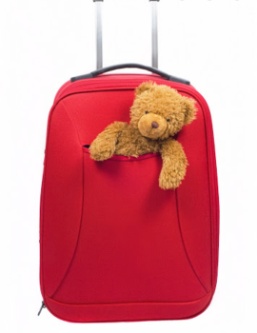 CZYLI  SPAKOWAĆ DO WALIZKI 4 latkiDzień dobry podróżnicy:)Wiemy już czym można podróżować, a dzisiaj zastanówmy się, co zabrać na wakacje, czyli spakować do walizki.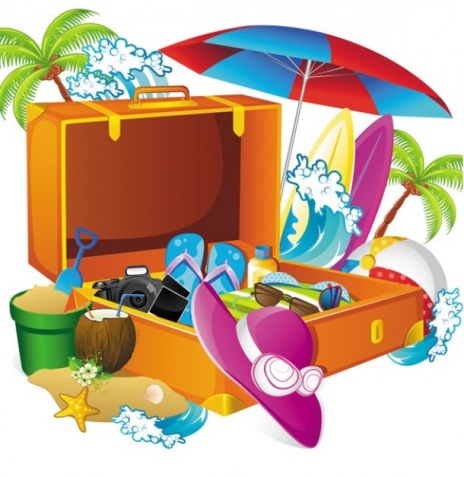 1. Zaczynamy od "Rock and rolla" na energiczny początek:)https://www.youtube.com/watch?v=4uQgwNxFD0Y2. Poćwiczmy wymowę, czyli narządy artykulacyjne.  bardzo cieszymy się, że nadchodzą wakacje:   dziewczynki: chi, chi, chi, chłopcy: cha, cha, cha, leżymy na plaży, obserwujemy motorówki na morzu :              dziewczynki fale: fff, fff, fff, chłopcy motorówki: wrr, wrr , wrr,wchodzimy na wysoką górę :              dziewczynki: och, och, och, chłopcy: uff, uff, uff	 pakując walizkę, nazwij przedmioty i poćwicz przy okazji poprawną wymowę (karta logopedyczna pt. "Pakujemy się" jest niżej)3. Zatańczcie do piosenki i  wybierzcie : "Plecak, torba czy walizka?":https://www.youtube.com/watch?v=gJ3SMrA-qys&feature=youtu.be4. Pakujemy się interaktywnie? W zabawie można:)Co zabrać na wakacje cz.1 ?https://wordwall.net/pl/resource/2319124/co-zabra%C4%87-na-wakacjeCo zabrać na wakacje? Znajdź parę:https://wordwall.net/pl/resource/2620610/co-zabra%C4%87-na-wakacje-znajd%C5%BA-par%C4%99PS Zobaczcie niżej i powtórzcie nazwy, co na wakacje spakowali Szymek i Agnieszka?
Nie zapomnijcie zapamiętać...... (zobacz niżej obrazki).Możesz wykonać własne okulary podróżnika (zobacz pomysły niżej)lub samolot z papieru: https://www.youtube.com/watch?v=EqiBm-B8fqw
Udanej zabawy w pakowanie walizek i plecaków!Dla chętnych:Kolorowanki on line " Wyjazd na wakacje"https://miastodzieci.pl/kolorowanki/wyjazd-na-wakacje/Połącz kropki on line  i zobacz gdzie jest Wally?https://www.miniminiplus.pl/gdzie-jest-wally/gry/polacz-kropki-gdzie-jest-wallyPoćwicz liczenie on line:https://zasobyip2.ore.edu.pl/uploads/publications/4324daa201ab7a65351dc69cb6aa1682_/index.html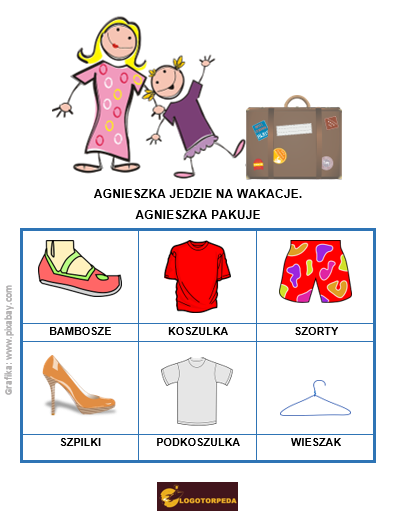 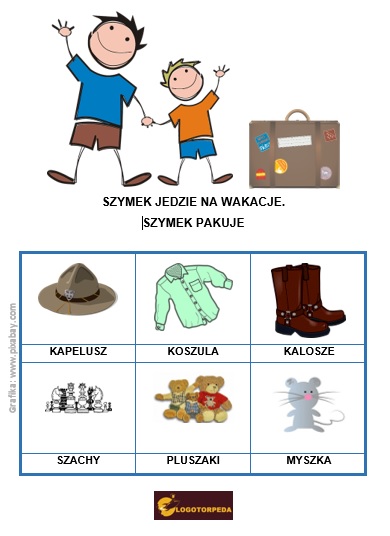 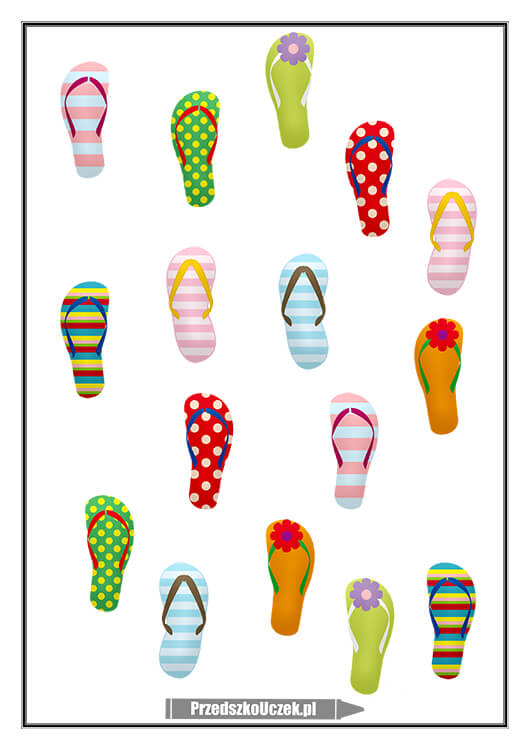 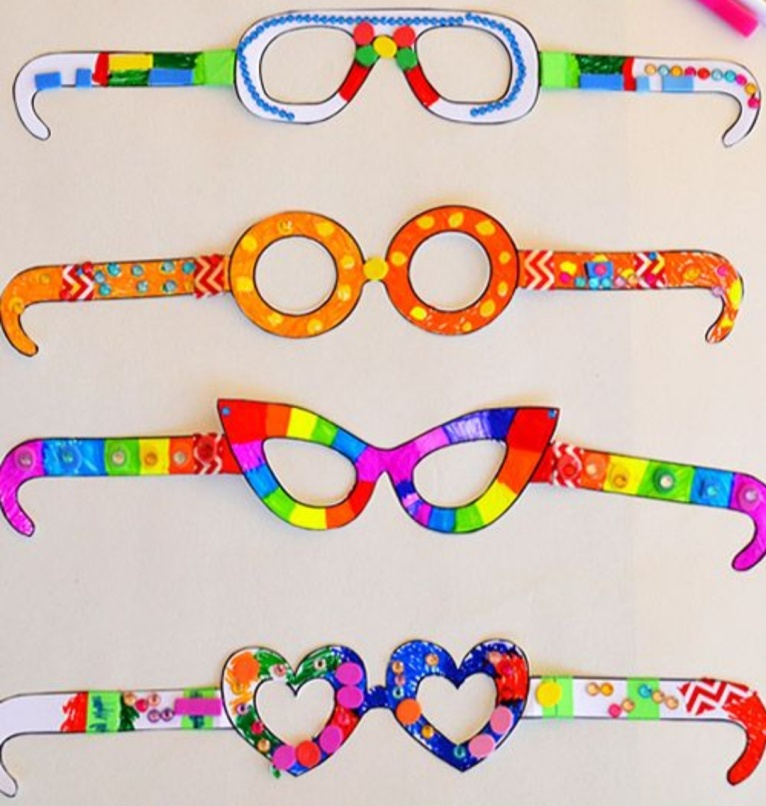 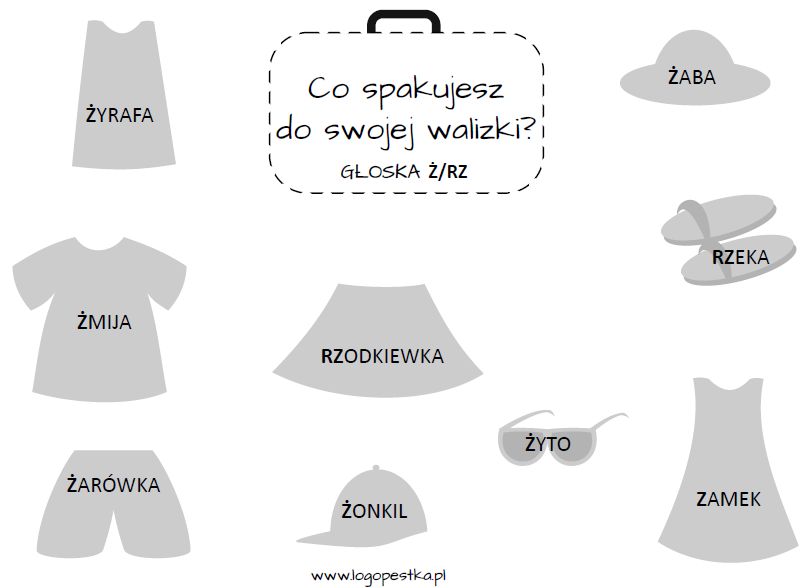 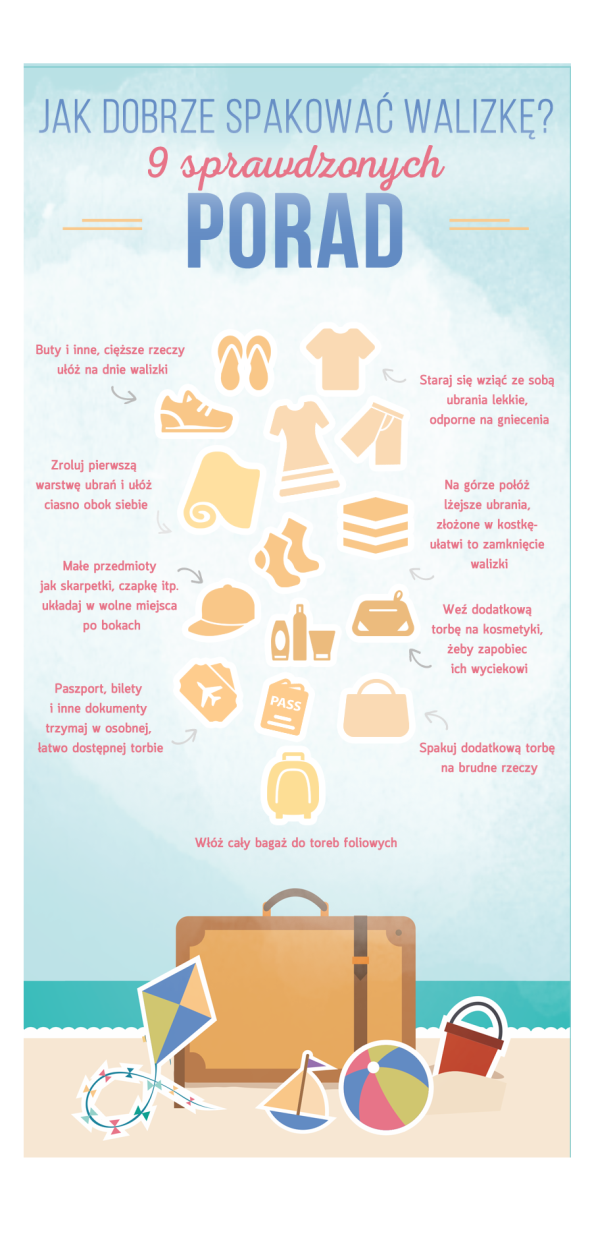 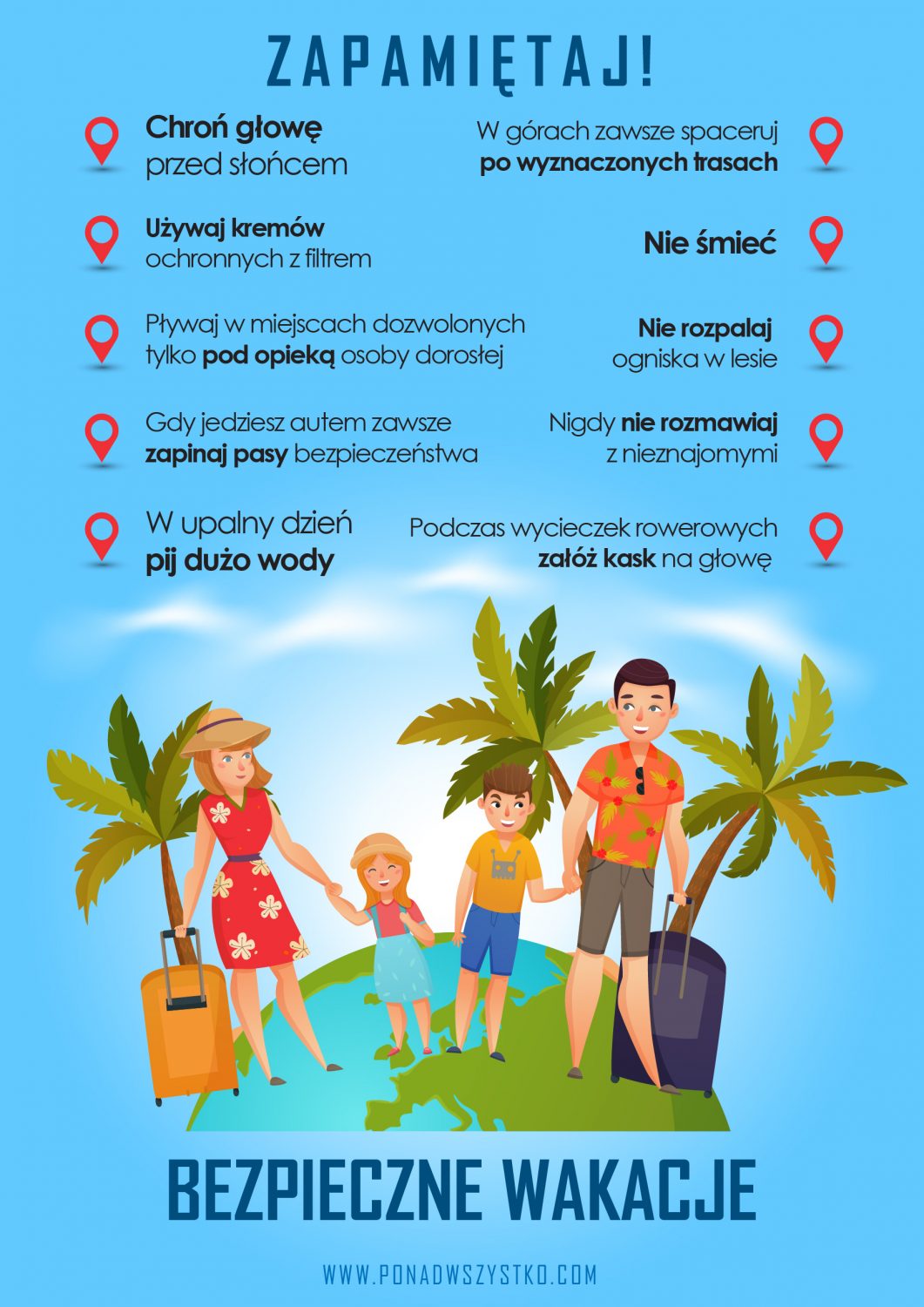 